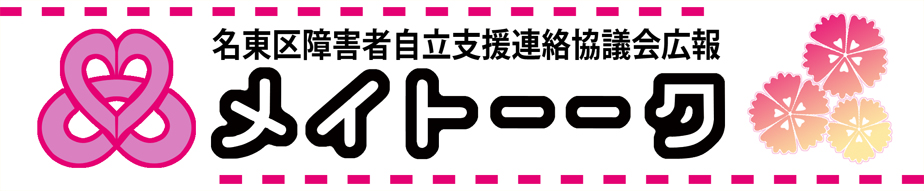 「全体会」を開催しました。平成29年5月12日（金）、「全体会」を行いました。今年度第１回目ということで、昨年度の事業報告、今年度の事業計画等を中心に行なっています。「全体会」は年に４回開催しています。構成員の皆様と、地域の課題について共有し、その解決に向けて名東区として何ができるのか、といったことを話し合っています。近年は、様々な理由で生きづらさを抱えている人の支援をどのように行なっていくか、ということが注目され、障害福祉の中だけで解決を目指すのではなく、高齢分野・子育て分野・生活困窮支援の分野などとの連携が唱えられています。課題が多様化・複雑化する一方で、支援の担い手については慢性的に不足している、という現実も横たわります。これらに限らず、生活の中でふと感じられたことが、大きな課題を表しているのかもしれません。今年度も、様々な事例が集まってくる場として、また様々な情報が共有できる場としていきたいと考えています。「事務局会議」は、基幹相談支援センターと行政が中心となり、指定相談支援事業所の皆様にもご参加いただいて、名東区の協議会の運営等について、毎月話し合っています。隔月で、事例検討も行なっています。相談支援の充実が図られてから5年が経過し、現在ではその質についても問われるようになってきています。名東区では障害福祉以外の関連領域について、勉強会という形で情報提供・共有を行なって、相談支援事業所のフォローアップを図り、それらの知識が地域に還元されることで、名東区の相談支援体制の質の向上に資すると考えています。次に、各部会の今年度の計画についてです。名東区の協議会には、現在４つの部会があります。「まもる」「しる」「うごく」「そだつ」をテーマに、地域の事業所の皆様にご参加いただいて、名東区ならではの事情、特徴を見定めながら、地域課題の解決について話し合ったり、企画を立案したりしています。「まもる部会」は、地域で課題を抱えた事例の検討や意思決定支援についての学習会等を企画しています。事例の検討では、取り上げる事例をいくつか決めて、一つの事例については経過を追いながら、地域での生活をいかに守るのか、考えます。また、障害理解を進めるための取組も検討中です。「しる部会」では、主に就労している障害のあるかたの余暇支援企画を検討しています。実現のために、一度プレ開催することを予定しています。また、人材育成や交流という地域の課題解消を目的に、ヘルパーさん向けの研修会を企画しています。「うごく部会」は、引き続き余暇支援情報を、『どこいこめいと』という形で発行していく予定です。また、こちらも人材育成や障害理解という観点から、車いす体験を企画しています。ヘルパー空き情報の共有についても、方法について検討しながら継続していきます。「そだつ部会」では、引き続き各事業所の課題を共有し、必要に応じて事例の検討を実施していきます。好評だった千種区、守山区との３区合同セミナーについても企画しています。年２回開催の「事業者連絡会」ですが、今年も企画しています。まだ内容についてお知らせできることはありませんが、事業者間の横のつながりを作るための機会としていただけるよう検討していきますので、よろしくお願いいたします。ご参加いただきましたみなさま、ありがとうございました。次回の全体会は、7月を予定しています。よろしくお願いいたします。製品カタログ「ハート・リンク」を発行しました。名東区の平成２８年度区政運営方針『ナデシコプラン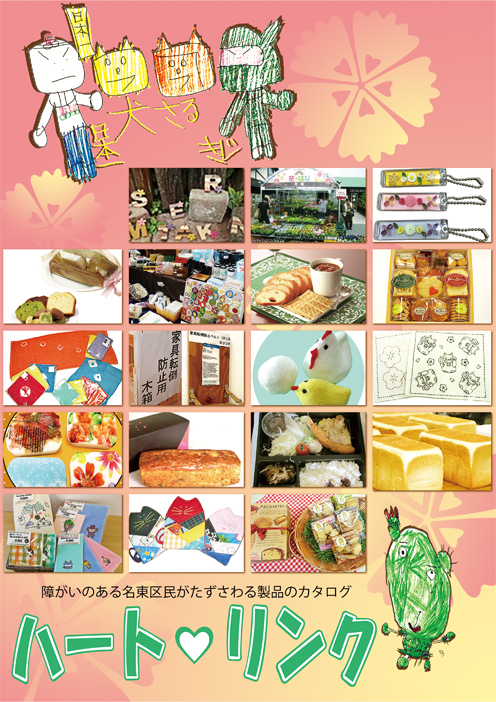 ２０１６』における取り組みとして、障害福祉事業所の製品の販売促進を目指して、カタログ「ハート・リンク」を発行しました。この取り組みは、平成２２年度から行われており、今回で３回目のカタログ改訂となりました。名東区のカタログの特徴として、区内の事業所だけでなく、名東区にお住まいのかたが通っている区外・市外の事業所の製品も取り上げています。たくさんの事業所が、それぞれ通っている利用者さんに合ったお仕事を工夫して準備しており、このカタログではその成果の一端がご覧いただけます。見た目にも楽しい誌面になっていると思いますので、どこかで見かけられましたら、是非一度手にとっていただき、ご購入を検討していただきたいです。カタログは、名東区のホームページでも見ることができますので、そちらもご参考ください。よろしくお願いいたします。　名東区のＨＰ：http://www.city.nagoya.jp/meito/　協議会からのお知らせ協議会からのお知らせ○名東区障害者自立支援連絡協議会では、区内の当事者団体や支援者からの提案・依頼を受けて、地域のニーズに即した取り組みをしていきたいと考えています。興味のあるテーマや、みんなで知っておく必要性を強く感じる話題など、ご連絡いただければ部会活動や研修会の企画につなげたいと思います。また、ご要望をいただけば、出張勉強会のようなことも可能です。＜連絡先＞・名東区障害者基幹相談支援センター本部事務所　　　TEL：052-739-7524・名東区障害者基幹相談支援センターサテライト　　　TEL：052-702-2863＜ブログ＞・　ＵＲＬ：http://meito-kikan.sblo.jp/　名東区障害者自立支援連絡協議会では、区内の当事者団体や支援者からの提案・依頼を受けて、地域のニーズに即した取り組みをしていきたいと考えています。興味のあるテーマや、みんなで知っておく必要性を強く感じる話題など、ご連絡いただければ部会活動や研修会の企画につなげたいと思います。また、ご要望をいただけば、出張勉強会のようなことも可能です。＜連絡先＞・名東区障害者基幹相談支援センター本部事務所　　　TEL：052-739-7524・名東区障害者基幹相談支援センターサテライト　　　TEL：052-702-2863＜ブログ＞・　ＵＲＬ：http://meito-kikan.sblo.jp/　名東区障害者自立支援連絡協議会では、区内の当事者団体や支援者からの提案・依頼を受けて、地域のニーズに即した取り組みをしていきたいと考えています。興味のあるテーマや、みんなで知っておく必要性を強く感じる話題など、ご連絡いただければ部会活動や研修会の企画につなげたいと思います。また、ご要望をいただけば、出張勉強会のようなことも可能です。＜連絡先＞・名東区障害者基幹相談支援センター本部事務所　　　TEL：052-739-7524・名東区障害者基幹相談支援センターサテライト　　　TEL：052-702-2863＜ブログ＞・　ＵＲＬ：http://meito-kikan.sblo.jp/　